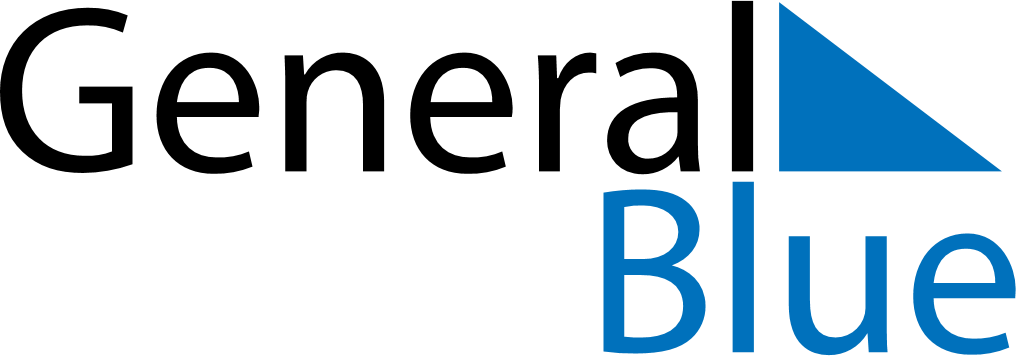 March 2030March 2030March 2030ZambiaZambiaSUNMONTUEWEDTHUFRISAT123456789Women’s Day10111213141516Youth Day171819202122232425262728293031